DIRECTEURS ET ASSIMILESDirection générale service du cabinet : 
Conseillers 
Conseiller n° 1 : Monsieur Ngono Marie-Antoine, journaliste principal précédemment directeur de l’Information, poste créé. 
Conseiller n° 2 : Monsieur Thiam Hilaire, ingénieur des télécommunications précédemment directeur technique adjoint chargé de la radio à l’ancienne direction technique, poste crée. 
Services rattachés 
Division des reportages spéciaux 
Chef de division : Monsieur Le Joseph, journaliste principal précédemment premier adjoint au chef de brigade des reportages spéciaux, poste créé 
Division de la coopération et des relations publiques 
Chef de division : Monsieur Wongibe Foumonyuy Emmanuel, journaliste précédemment rédacteur en chef adjoint des magazines de langues anglaises à l’ancienne direction de l’information, poste créé 
Division de l’informatique et de la planification stratégique 
Chef de division : Monsieur Tangmo Ngamy Daniel, ingénieur électronicien précédemment chargé d’étude à la Direction générale, poste créé 
Administration centrale : 
Direction des programmes radio 
Directeur : Monsieur Boten Célestin, journaliste principal précédemment rédacteur en chef week-end radio à l’ancienne direction de l’information, poste créé 
Direction des programmes Tv 
Directeur : Madame Messio à Bediong Salomine, journaliste précédemment en service à la station provinciale Crtv- Littoral à Douala, poste créé 
Direction de l’information radio 
Directeur : Ndjock Abanda Michel, journaliste principal précédemment directeur adjoint de l’information chargé de la radio à l’ancienne direction de l’information, poste créé 
Direction de l’information télévision 
Directeur : Monsieur Ndongo Charles Pythagore, journaliste précédemment chef de brigade des reportages spéciaux, poste créé 
Direction de la production radio 
Directeur : Monsieur Day-Zal Dieudonné journaliste principal, précédemment chef de desk sciences, techniques et santé à la rédaction radio de l’ancienne direction de l’information poste créé 
Direction de la production Tv 
Directeur : Monsieur Ekukole Essong Robert, réalisateur, précédemment sous-directeur de la production Tv à l’ancienne direction des programmes, poste créé 
Direction des équipements de production radio 
Directeur : Monsieur Ngoutouga Simon, ingénieur électronicien précédemment sous-directeur des infrastructures à l’ancienne direction technique poste créé 
Direction des équipements de production Tv 
Directeur : Monsieur Ndemba Pie, ingénieur précédemment chargé d’études à la direction générale, poste créé 
Direction de la diffusion et de la transmission 
Directeur : Monsieur Lereh Abosuo Robert, ingénieur principal des travaux des télécommunications précédemment directeur technique, poste créé 
Direction des ressources humaines 
Directeur : Monsieur Haman Kaïgama Gilbert, administrateur civil principal précédemment en service au ministère de l’Administration territoriale et de la décentralisation, poste créé 
Direction des finances et de la logistique 
Directeur : Monsieur Bouba Nasrou, administrateur civil principal précédemment inspecteur à l’inspection générale au ministère des postes et télécommunications, poste créé 
Crtv marketing and communications agency (Cmca) 
Directeur : Madame Essomba née Menye Menyo Antoinette en remplacement de madame Mongory Elisabeth 
Centre de formation professionnelle de l’audiovisuelle de la Crtv à Ekounou 
Directeur : Madame Mballa Atangana Adèle, journaliste, précédemment directeur des études au centre en remplacement de monsieur Onguené Essono Louis Martin 
AUTRES RESPONSABLESChef de projet chargé de l’enseignement et de la formation au centre : Madame Nséké née Ufei Anoma, journaliste principale en poste 
Chef de projet chargé des nouvelles technologies : Monsieur Mbianda Patrice, chargé de cours. 

Directeur adjoint de la Cmca chargé de la prospection et des études de marché : Mme Odile Mballa Mballa 
Directeur adjoint de la Cmca chargé de la comptabilité : M. Moindou Roger, journaliste en remplacement de Mme Eloumba Thérèse appelée à d’autres fonctions. 
Centre de formation audiovisuel de la Crtv d’Ekounou : directeur des études : Mme Mitlassou Madeleine, journaliste principale en remplacement de Mme Mballa Atangana Angèle appelée à d’autres fonctions. 
Services décentralisés 
Directeur régional (Douala) 
M. Engolo Philippe, ingénieur des travaux des télécommunications, précédemment chef de la station Crtv Extrême-Nord à Maroua, poste créé. 
Station régionale Crtv Sud à Ebolowa 
Directeur régional : M. Serge Ngando Ntonè, journaliste en poste. 
Administration centrale 
Direction des programmes radio 
Directeur adjoint : M. Kenneth Assobo, journaliste précédemment chef de secrétariat de production à l’ancienne direction des programmes, poste créé. 
Direction information radio 
Directeur adjoint : M. Bawe Philippe, journaliste précédemment chef de la station Crtv Est à Bertoua, poste créé. 
Direction de l’information télévision 
Directeur adjoint : M. Belibi Alain, journaliste précédemment directeur adjoint de l’information chargé de la télévision à l’ancienne direction de l’information, poste créé 
Direction de la production radio 
Directeur adjoint : M. Eto Eboko Romain Roland, journaliste 
Direction de la production télévision 
Directeur adjoint : Mme Etoa Barbara, journaliste 
Direction des équipements de production radio 
Directeur adjoint : M. Bifangue Monkoko Johnson, ingénieur des travaux de télécommunications 
Direction des équipements de production télévision 
Directeur adjoint : M. Kambeng Jules, ingénieur électronicien 
Direction de la diffusion et des transmissions 
Directeur adjoint : M. Taku Boniface, ingénieur des travaux de télécommunications 
Direction des ressources humaines 
Directeur adjoint : M. Mendo Joseph, journaliste 
Station provinciale Crtv Est à Bertoua 
Chef de station : Full Peter, journaliste 
adjoint : Abdoulaye Baba, journaliste 
Station provinciale Crtv Extrême-Nord à Maroua 
Chef de station : M. Oumarou Monglo, ingénieur des travaux de télécommunication 
Adjoint : M. Babajo T. Amidou, journaliste 
Station provinciale Crtv Littoral à Douala 
Chef de station : M. Nongowe Samuel, journaliste principal 
Adjoint : Mme Oben né Patricia Agbor, journaliste 
Station provinciale Crtv Nord à Garoua 
Chef de station : M. Bichair A. Boukar, journaliste 
Adjoint : M. Talla Todem Richard, journaliste principal 
Station provinciale Crtv Nord-Ouest à Bamenda 
Chef de station : Mr Mewane Joseph, journaliste principal 
Adjoint : M. Molou Théodore Nicodème, journaliste principal 
Station provinciale Crtv Ouest à Bafoussam 
Chef de station : M. Effa Essomba Benoît, journaliste 
Adjoint : M. Tembe Charles Tembe, journaliste principal 
Station Crtv Sud à Ebolawa 
Chef de station : M. Ngando Ntonè Serge, journaliste 
Adjoint : Frédéric Etah Bissong, journaliste principal 
Station provinciale Crtv Sud-Ouest à Buea 
Chef de station : M. Mouendjel Ngol Michel, journaliste 
Adjoint : M. Bokoba Samuel, journaliste 
Chaînes de proximité 
Chaîne de proximité Fm 94 Yaoundé 
Chef de chaîne : Mme Ngo Pom Louise, journaliste 
Adjoint : Mme Eboude Ekanè, journaliste 
Chaîne Swelaba Fm 105 à Douala 
Chef de chaîne : M. Dikos Oumarou Valery, journaliste 
Adjoint : M. Beya Léonard, journaliste 
Chaîne Poala Fm à Bafoussam 
Chef de chaîne : Mme Mokake Malova, journaliste 
Adjoint : M. Ngofake Léonard Chalelain, animateur 
Chaîne Mount Cameroon Fm à Buea 
Chef de chaîne M. Njoma Kamdem Reven, journaliste 
Adjoint : Mme Ewanè née Shey Dora, journaliste principaleNominations à la CRTV ; L’équipe Vamoulké en place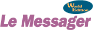 DOUALA - 15 NOV. 2005
© Le Messager